Конспект  ООД по формированию элементарных математических представлений в  младшей группе «Как у наших у ворот чудо елочка растет…»Программное содержании:Образовательные:Закрепить представление детей о геометрических фигурах; умение распознавать на ощупь геометрические фигуры: круг, квадрат, треугольник.Закрепить знание основных цветов: зеленый, красный, синий, желтый.        Закрепления понятия «большой», «меньше», «маленький».Продолжать учить различать количество предметов и соотносить их  «один», « много».Развивающие: Развивать у детей внимание, мышление, память, интерес к элементарной математике, мелкую моторику.Воспитательные:Воспитывать отзывчивость, желание  помогать другим.Материал:Макет дерева,  на  нем 4 ярких мешочка с цветными бантиками. Мягкие игрушки: медвежонок, белка, лиса, заяц, счетные палочки, горшочек с  геометрическими фигурами, орешки, шишка, разрезная картинка «Снеговик». Ход занятия:- Мы сегодня побываем в сказке. Все будет по – сказочному.(У стены стоит елочка, на котором висят яркие мешочки с цветными бантиками).А у наших, у ворот                                                                           Чудо-елочка растёт.                                                                        Чудо, чудо, чудо, чудо                                                                        Расчудесное!    Не иголки на ней,                А мешочки на ней,                А мешочки на ней,                                                                             Словно шишечки!- Посмотрите-ка, ребятки, вот оно, какое чудо-дерево. Давайте посмотрим, что же  на нем выросло (мешочки). Мешочки с заданиями. За каждое выполненное задание дерево подарит сюрприз – частичку от картинки. 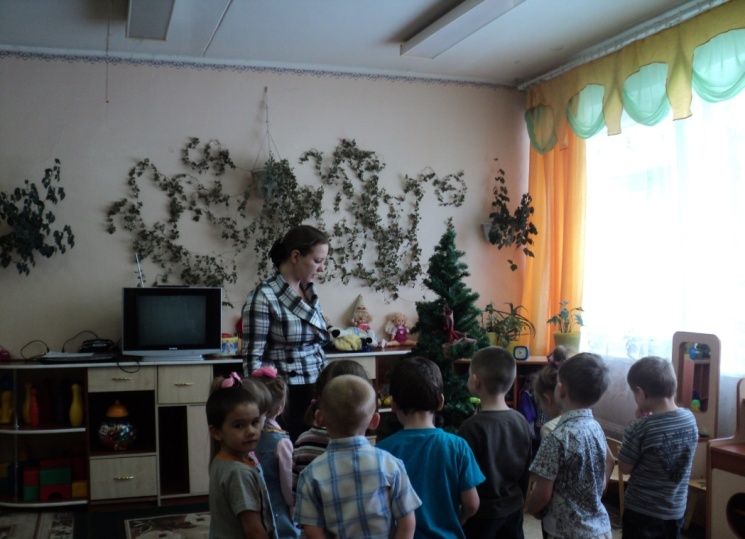 1. Воспитательснимаем первый мешочек.- Какого цвета бантик? (красный).       - Посмотрим что там(воспитатели высыпает содержимое на стол)       - Ребята сколько шишек (одна), а орешков (много).      - Какой  зверь  любит орешки? 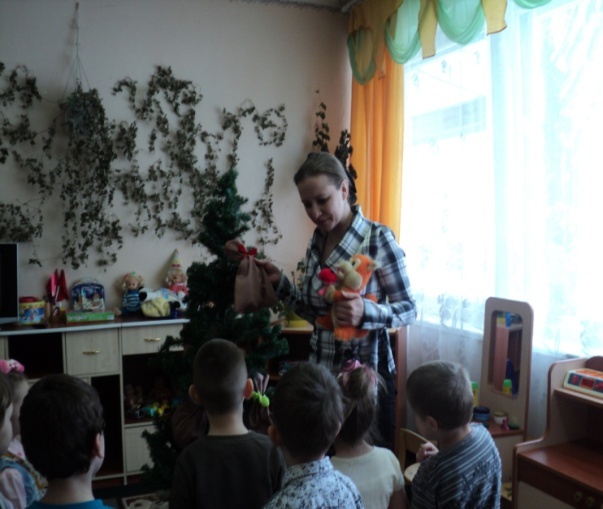 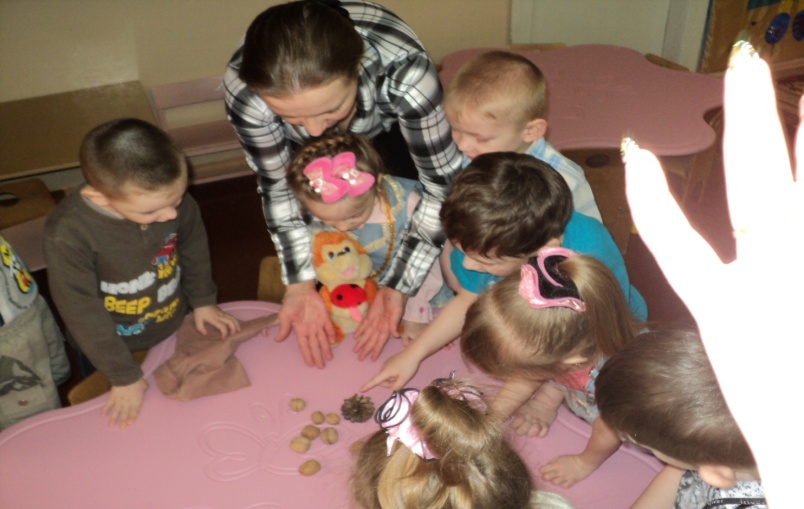 Воспитатель: Ребята , а кого угощала наша белочка орешками?                   
     (Пальчиковая гимнастика – «Сидит белка на тележке»).
-Сидит белка на тележке раздает друзьям орешки:
    - заиньке усатому, мишиньке лохматому, синичке невеличке, совушке сестричке, а лисице в новой шубке достанутся скорлупки.2.  Воспитатель снимает с ветки один из мешочков.     Воспитатель: Какого цвета бантик? (зеленый) -Кто это? Медвежонок. Что любит медведь? (мед)
    Воспитатель достает горшочек.
- Он оставил горшочек (трясет его, слышится шум). Там точно не мед.    Сейчас я посмотрю что там? (заглядывает в горшочек).
   - Ой, как интересно! Там лежат геометрические фигуры. Но вы сами должны отгадать, какие фигуры спрятал мишутка в горшочке. Для этого, вы должны опустить руку и на ощупь определить эту фигуру. (Поочередно подходит к детям, они на ощупь определяют фигуру в горшочке.Остальные дети наблюдают и помогают ребенку, который  не может справиться с заданием.)3.Воспитатель:Ребята, вы ничего не слышали? Мне показалось, кто-то в мешочке шевелится. 
     - Какого цвета бантик? (синий)
    Заглядывает в мешочек. Кто же там? Зайчик!(Воспитатель предлагает поиграть в подвижную игр «Зайцы на поляне»у)     - Зайки прыгали играли на полянку прискакали     - Ну-ка дружно все присели, друг на друга посмотрели, лапками похлопали.    - Что у зайки на макушке? (спрашивает воспитатель)    - Пляшут весело там ушки. (дети)    …Прыг скок, прыг скок, поскакали все в лесок. 4.Воспитатель:Еще мешочек есть. Какого цвета бантик?(желтый)         -А кто его нам принес?        - Лисенок. (дети)        (воспитатель заглядывает в мешочек)Там счетные палочки, а с помощью  палочек  вам необходимо сделать квадрат, треугольник.  Дети подходят к столу и выполняют задание.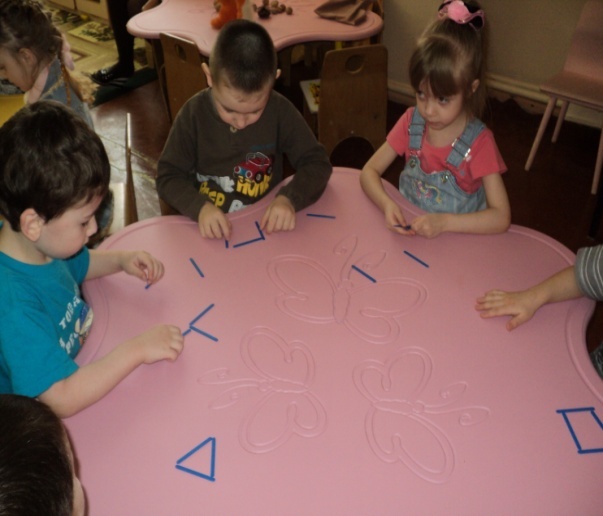 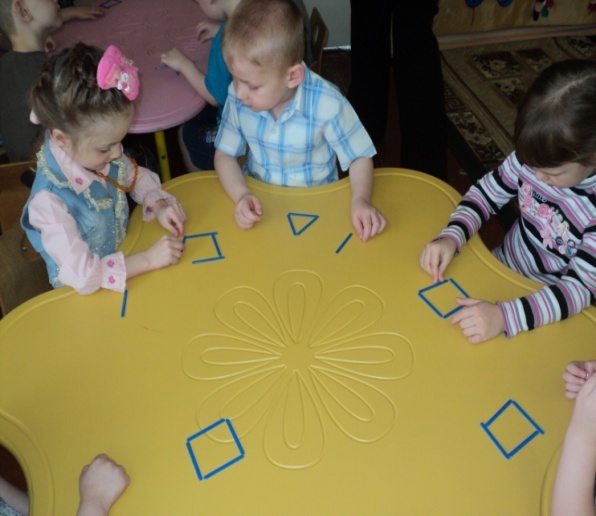 5.Воспитатель:  Молодцы. Все задания выполнили. А теперь составим части и посмотрим, какая картинка  получилась (снеговик).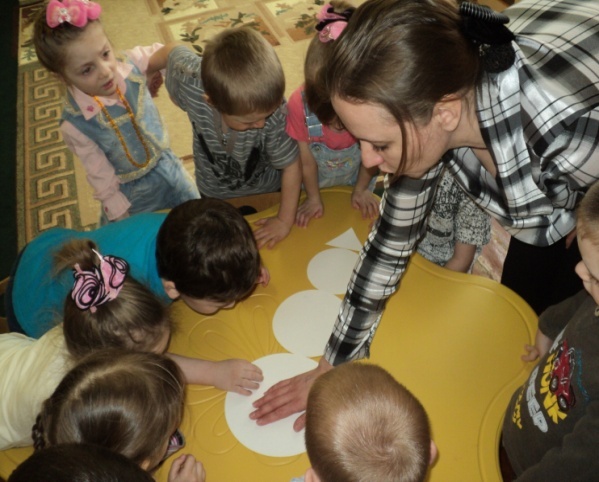 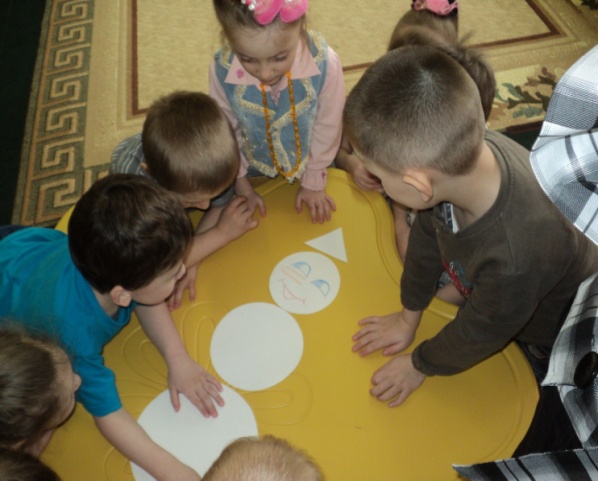 - А из каких фигур он состоит? (кругов)- Ребята, а все круги одинакового размера?- Большой, меньше, маленький (дети)- Почему снеговика? Какое сейчас время года? (зима) Правильно, снеговика мы можем лепить только зимой.  На прогулке сделаем нашему снеговику друга. Для этого нам нужно вернуться из сказки в  детский сад.- Открывайте глазки, улыбнитесь друг другу. Понравилось вам в сказке? Молодцы! Все задания выполнили.- Ребята, какие задания мы сегодня с вами выполняли? (ответы детей)